                                                        FORMULARZ OFERTY                                                                (OFERTA)Oferujemy wykonanie przedmiotu zamówienia pn. :Modernizacja budynku i zagospodarowanie terenu wokół świetlicy wiejskiej w Kosewie   za łączną kwotę: Cenę netto : 			         ..................................................................................... złPodatek VAT :			         ..................................................................................... złCenę brutto :			         ..................................................................................... złSłownie ryczałtowa brutto :	  ..................................................................................... Deklaruję ponadto: Termin wykonania zamówienia: 31 październik 2020 rok Warunki płatności: 30 dni od prawidłowo wystawionej faktury 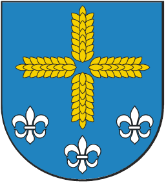 Oświadczam, że:Zapoznałem się z opisem przedmiotu zamówienia, i nie wnoszę do niego zastrzeżeńAkceptuje projekt umowy.Posiadamy uprawniania do wykonania przedmiotu zamówienia i nie jest prowadzone wobec mnie postępowanie upadłościowe lub procedura likwidacyjna,Akceptuję sposób i termin płatności wykonania zamówienia,W przypadku wyboru mojej oferty zobowiązuję się do podpisania umowy  w miejscu i terminie wskazanym przez Zamawiającego.Posiadamy niezbędne uprawnienia oraz potencjał techniczny, osobowy i finansowy do realizacji przedmiotu zamówieniaOsoba uprawniona do kontaktu ze strony Wykonawcy:…………………………………………………………..……………………………………..                         …. . . . .... ………………………………………….          (miejscowość, data)                                        (podpis Wykonawcy lub osoby upoważnianej)                                                                                                                                      Załącznik nr 1Nazwa:Nazwa:Nazwa:Nazwa:NIP:NIP:NIP:NIP:Miejscowość:Kod pocztowy:Kod pocztowy:Kraj:Adres pocztowy: (ulica, numer domu, lokalu)Adres pocztowy: (ulica, numer domu, lokalu)Adres pocztowy: (ulica, numer domu, lokalu)Adres pocztowy: (ulica, numer domu, lokalu)Email:Email:Telefon:Telefon:Adres internetowy:Adres internetowy:Faks:Faks: